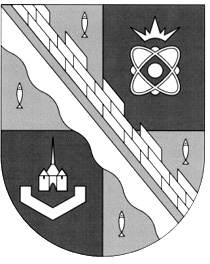                            администрация МУНИЦИПАЛЬНОГО ОБРАЗОВАНИЯ                                             СОСНОВОБОРСКИЙ ГОРОДСКОЙ ОКРУГ  ЛЕНИНГРАДСКОЙ ОБЛАСТИ                             постановление                                                        от 13/05/2022 № 847О признании утратившими силу отдельныхмуниципальных правовых актов администрацииСосновоборского городского округав сфере муниципального контроляВ связи с принятием решения совета депутатов Сосновоборского городского округа от 20.04.2022 № 58 «Об отмене решения совета депутатов Сосновоборского городского округа от 30.11.2021 года № 179 «Об утверждении «Положения о муниципальном контроле за исполнением единой теплоснабжающей организацией обязательств по строительству, реконструкции и (или) модернизации объектов теплоснабжения в границах муниципального образования Сосновоборский городской округ Ленинградской области», администрация Сосновоборского городского округа п о с т а н о в л я е т:1.	Признать утратившими силу:- постановление администрации Сосновоборского городского округа от 16.12.2021   № 2508 «Об утверждении Программы профилактики рисков причинения вреда (ущерба) охраняемым законом ценностям по муниципальному контролю за исполнением единой теплоснабжающей организацией обязательств по строительству, реконструкции и (или) модернизации объектов теплоснабжения в границах муниципального образования Сосновоборский городской округ Ленинградской области на 2022 год»;- постановление администрации Сосновоборского городского округа от 21.12.2021   № 2525 «О назначении ответственных лиц по осуществлению муниципального контроля за исполнением единой теплоснабжающей организацией обязательств по строительству, реконструкции и (или) модернизации объектов теплоснабжения в границах муниципального образования Сосновоборский городской округ Ленинградской области».Отделу по связям с общественностью (пресс-центр) комитета по общественной безопасности и информации (Бастина Е.А.) разместить настоящее постановление на официальном сайте Сосновоборского городского округа.Общему отделу администрации (Смолкина М.С.) обнародовать настоящее постановление на электронном сайте городской газеты «Маяк».Настоящее постановление вступает в силу со дня официального обнародования.Контроль за исполнением настоящего постановления возложить на заместителя главы администрации по жилищно-коммунальному комплексу Иванова А.В.Глава Сосновоборского городского округа 	         М.В. Воронков